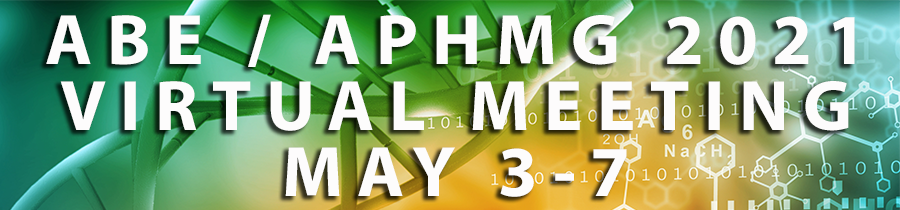 *Note: Sessions should aim to finish with at least 5 minutes remaining to allow attendees to break to switch virtual rooms, use restrooms, etc. before the start of the next session. IMPORTANT:  Zoom Sessions cannot begin until the previous session has ended.Monday May 3	ABE PROGRAM								10:45-11:00	ABE Welcome Remarks – Jana Simmons, ABE President11:00-11:55	S-01: Cognitive science of retrieval processes and long-term meaningful learning - Jeff Karpicke 12:00-12:55	S-02: Workshop with Jeff Karpicke1:00-1:55	ABE/APHMG Posters & Exhibits 		Round Tables (up to 25 rooms w/25 people max. each)2:00-2:30	S-03: Presidential Lecture – Jana Simmons2:30-2:55	S-04: ABE Award Ceremony & Student Award Talks3:00-3:55	Breakouts TBD - ABE Workshops, EDGRs or Panels4:00-4:55	Breakouts TBD - ABE Workshops, EDGRs or Panels5:00-6:00	Welcome ReceptionTuesday May 4	ABE PROGRAM								10:00-10:55	ABE Business Meeting (all members)11:00-11:55	S-05: Adaptive expertise as it relates to uncertainty, novelty and complexityMaria Mylopoulos 12:00-12:55	S-06: Workshop with Maria Mylopoulos1:00-2:00	ABE/APHMG Posters & Exhibits 		Round Tables (up to 25 rooms w/25 people max. each)2:00-2:55	S-07: AMGBD Presidential LectureKevin Rainey3:00-3:55	Breakouts TBD - ABE Workshops, EDGRs or Panels4:00-4:55	ABE/APHMG Posters & Exhibits Wednesday May 5	JOINT ABE/APHMG PROGRAM11:00-5:00	Medical Genetics Residency Program Directors SIG Meeting (PD-SIG)11:00-12:00	S-08: ABE/APHMG CD SIG Joint Session	Curricular transformation, innovation, and scholarly teaching - LuAnn Wilkerson12:00-1:00	S-09: ABE/APHMG CD SIG Joint Workshop with LuAnn Wilkerson1:00- 1:15	APHMG curriculum guidelines updates by Fabiola Quintero-Rivera (CD SIG)1:15-2:00	ABE/APHMG Posters & Exhibits 2:00-3:00	S-10: ABE/APHMG CD SIG Joint Workshop with Adam Hott 	Gaming Strategies for Genetics3:00-4:00	S-11: ABE/CD SIG Joint Session 4:00-5:00	Poster driven talks (10 minutes) TBD5:30 – 7:00	ABE/APHMG Joint Social Event: Escape RoomThursday May 6 	APHMG PROGRAM								11:00-1:00	S-12: Taking Care of Our Own: Addressing Stress, Depression and Burnout in Medicine	Nadia E. Charguia, MD; University of North Carolina School of Medicine 	Connie Guille, MD; Medical University of South Carolina1:00-1:30	Break1:30-2:55	S-13: Program in Prenatal and Pediatric Genomic Sequencing (P3EGS) 	Clinical Utility of Exome Sequencing in Underserved / Under-represented Populations - Anne Slavotinek, MD; Shannon Rego, MS, LGC; University of California, San Francisco3:00-4:30	S-14: Clinical Laboratory Training Program Directors SIG Meeting 3:00-5:00 	Posters & Exhibits5:00-6:00 	APHMG Business MeetingFriday May 7		APHMG PROGRAM								11:00-2:00 	S-15: Inclusive Genetics Workshop	Towards a More Humane Genetics Education: Teaching about human genetic variation can reduce racial bias - Brian Donovan, PhD; BSCS (Biological Sciences Curriculum Study) Science Learning2:00-2:30 	BREAK2:30-4:30 	S-16: Gender Inclusivity in Medical Genetics Education	Robin Bennett, MS, CGC, ScD (Hon)4:30-4:45	Closing Remarks